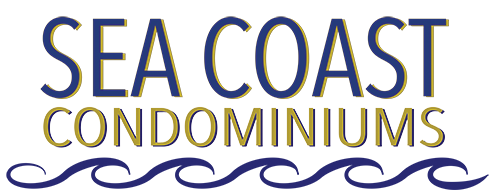 SEA COAST MANAGEMENT, INC.A Corporation Not-for ProfitNOTICE OF BOARD OF DIRECTORS MEETING SEA COAST CONDOMINIUM CLUBHOUSESATURDAY – FEBRUARY 15, 202010:00 AM – 11:30 AM	Dial-In: 401-347-0571 	Participant PIN: 89955CALL MEETING TO ORDERPROOF OF NOTICE OF MEETINGAPPROVE MINUTES OF NOVEMBER 2019 MEETINGTREASURER’S REPORTMANAGER’S REPORTOLD BUSINESSSpectrum Rewire CompletionWest Stairwell StatusElevator Repair StatusRL James Warranty & New Work CompletionWater Heater ProposalRSF Delinquency/Non-PaymentAccess Control StatusOther Old BusinessNEW BUSINESSCommittee ReportsOther New Business                 ADJOURNMENT